Overzicht liturgie, 25 juli 2021, Drunen
zesde zondag van de zomer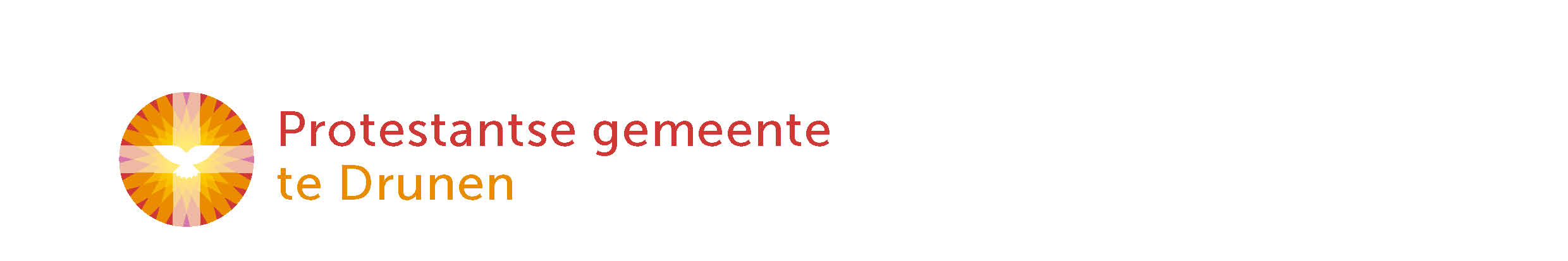 Op reis: Leren door de PesachmaaltijdLiederen:	LB = Liedboek zingen en bidden in huis en kerk (2013)0. Muziek vooraf: orgelspel door de organist Bernard VermeulINTREDEWelkom & mededelingen door ouderling van dienst Cisca van TilborgMoment van stilte1. Intochtslied: Psalm 119:13,15	Welzalig die de rechte wegen gaan (staande)Bemoediging & Groet	(staande)Kyrië2. Gloria: LB 305		Alle eer en alle glorieDE HEILIGE SCHRIFTGebed om de heilige Geest3. Kinderlied van de maand (juli): Ik ben gewoon zo vrolijkhttps://youtu.be/yNX9T-Tk5eM 4a. LB 395:1,2		Op de avond, toen de uittochtSchriftlezing: Exodus 12:1-284b. LB 395:	3,4	Op de avond, toen de uittochtUitleg & VerkondigingMoment van stilte5. LB 387	Als wij weer het brood gaan brekenGEBEDEN & GAVENGebeden: Dank- & voorbeden, Stil gebed, gezamenlijk Onze VaderMAALTIJD VAN DE HEER6a. LB 377:1,2,3	Zoals ik ben, kom ik nabijNodiging aan de Maaltijd van de HeerVoorbereiding van de tafel6b. LB 377:4,5	Zoals ik ben, kom ik nabijBrood & Wijn ophalenInstellingswoorden bij Brood & WijnEten van het Brood & drinken van de Wijn6c. LB 377:6,7	Zoals ik ben, kom ik nabijZENDING & ZEGEN7. Slotlied: LB 416	Ga met God en Hij zal met je zijn8. Zegen	met gezongen ‘Amen.’	(staande)9. Muziek achteraf: Naspel door de organist